matemática – calendário 1Observe o calendário abaixo.	2020Agora vamos completar a tabela com o nome dos meses e números de dias.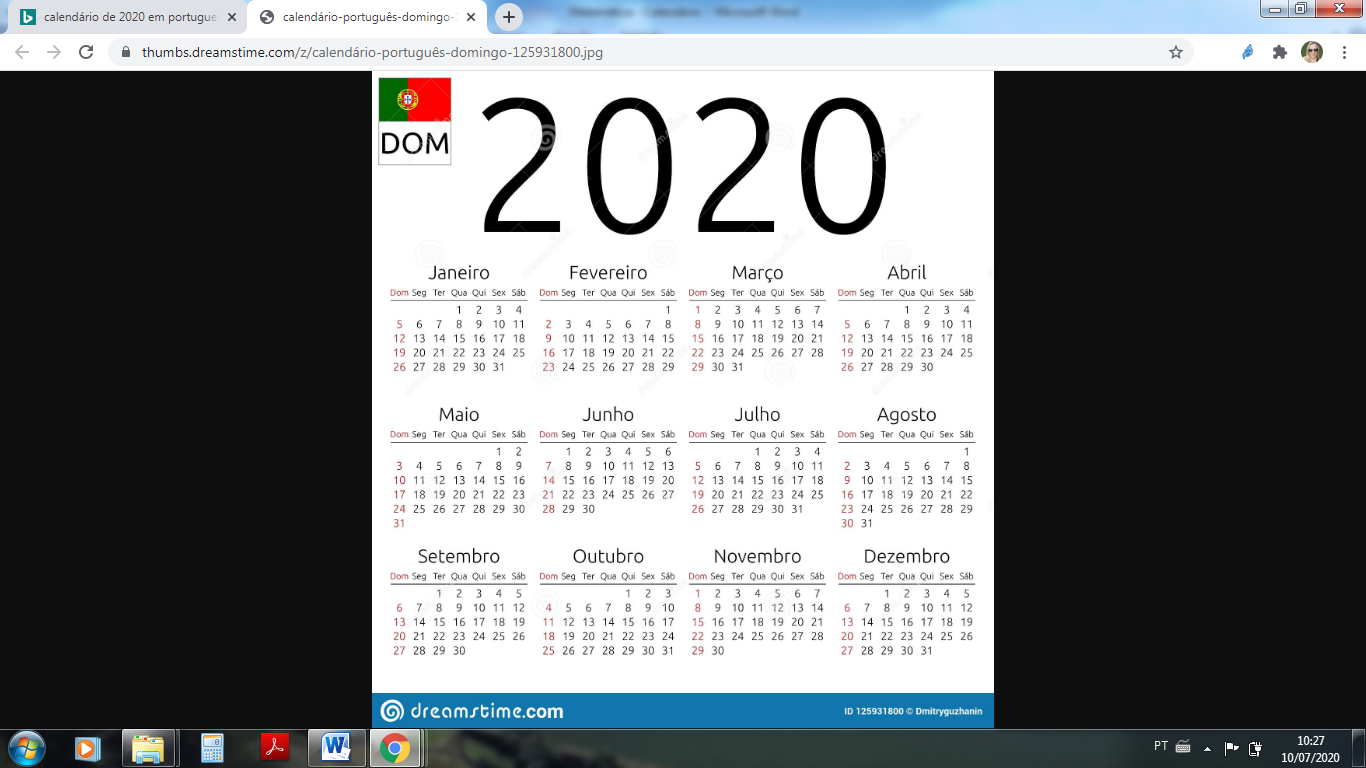 Qual é a quantidade de dias?Se em uma semana há 7 dias, em duas semanas teremos __________ dias.Se uma quinzena são 15 dias, quatro quinzenas são _______ dias.Se um mês possui 30 dias, então 5 meses possuem ________ dias.Se um bimestre possui 2 meses, então um bimestre têm ________ dias.Se em um ano há 365 dias, em cinco anos teremos ______ dias. 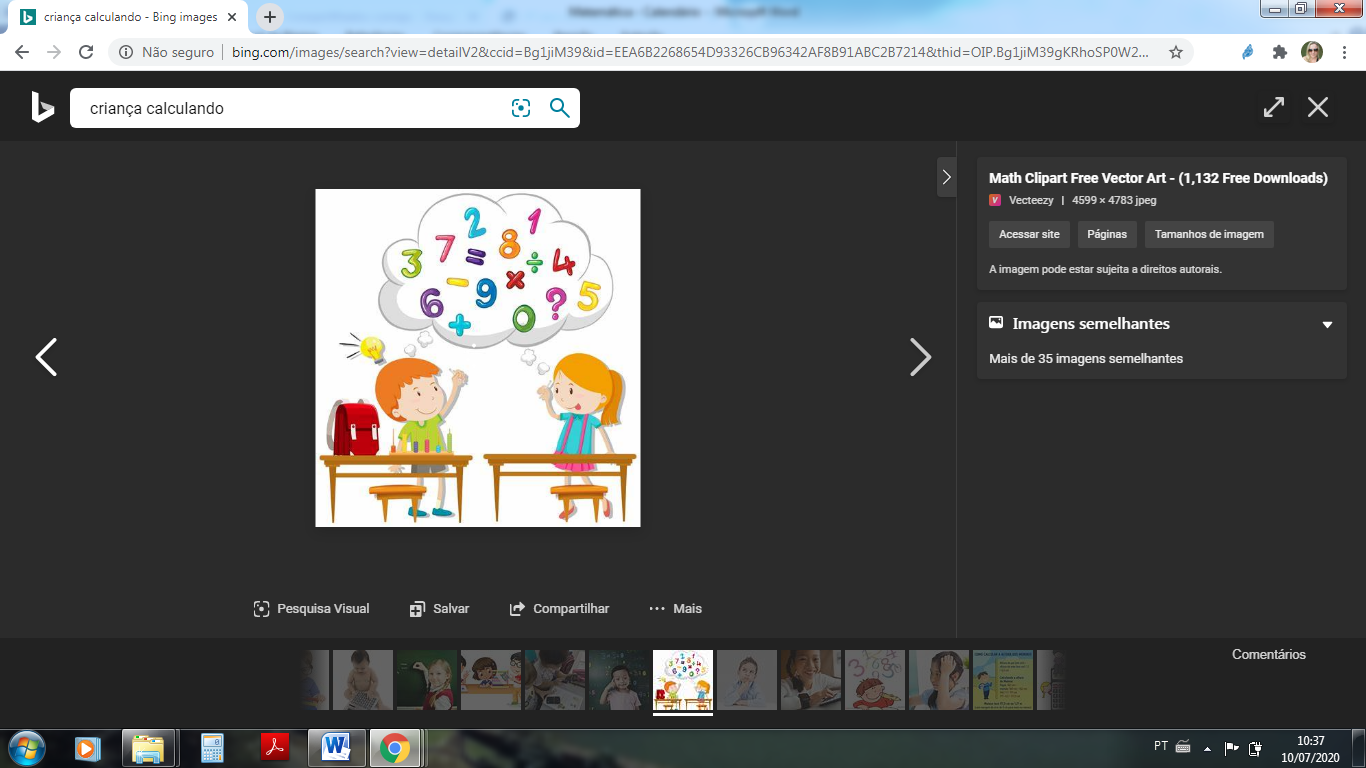 PRIMEIRO SEMESTREPRIMEIRO SEMESTREPRIMEIRO SEMESTRENOME DO MÊSNÚMERO DE DIASNÚMERO DE DIASSEGUNDO SEMESTRESEGUNDO SEMESTRESEGUNDO SEMESTRENOME DO MÊSNÚMERO DE DIASNÚMERO DE DIAS